Afin de respecter les gestes barrières, merci de suivre les consignes suivantes :  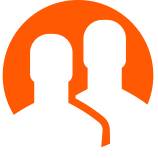 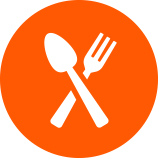 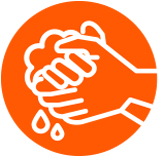 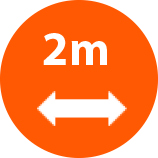 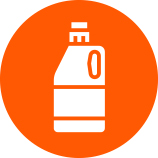 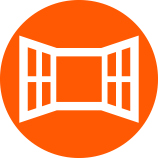 